Fwd: [Sender Not Verified] Objednávka OV20240104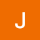 ---------- Forwarded message ---------
Od: xxxxxxxxx <xxxxxx@endo.cz>
Date: st 6. 3. 2024 v 7:49
Subject: Fwd: [Sender Not Verified] Objednávka OV20240104
To: xxxxxxx <xxxxxxx@endo.cz>Dobrý den,akceptujeme Vaši objednávku, celková cena činí 98.058,21 Kč bez DPH.S pozdravemXxxxxxxx XxxxxxxxOrder Processing & Customer SupportROCHE s.r.o.Diagnostics Division
Na Valentince 3336/4150 00 Praha 5 – Smíchov
CZECH REPUBLIC